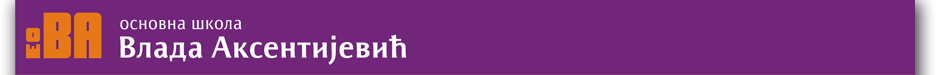 ПРИЈАВА ЗА УПИС ДЕТЕТА У ПРВИ РАЗРЕДПотпис родитеља:__________________________________________Име и презиме детета:Матични број детета:Датум и место рођења:Адреса становања:*наведите и део градаИме и презиме оца:Матични број оца:Контакт телефон оца:Име и презиме мајке:Матични број мајке:Контакт телефон мајке:Е-пошта мајке:Е-пошта оца:Да ли имате старије дете у школи, како се зове, који разред и одељење похађа?Назив вртића који дете похађа:Да ли желите да дете буде у продуженом боравку?Напомена: